§263-B.  Department responsibilitiesThe department has the following responsibilities under this chapter.  [PL 1997, c. 528, §6 (NEW).]1.  Strategies.  The department shall work with members of the harness racing industry to formulate common strategies for improving the status of harness racing in the State.[PL 1997, c. 528, §6 (NEW).]2.  Leadership in policy making.  The department, in conjunction with the commission, shall develop state policy with regard to the harness racing industry and shall address the needs of the industry to remain competitive.[PL 2003, c. 401, §1 (AMD).]3.  Review of statutes.  The department, in conjunction with the commission, shall maintain an ongoing review of the statutes relating to harness racing and make recommendations to the Governor and the Legislature regarding the need for changes in statutes to improve the condition of the harness racing industry and the conduct and regulation of harness racing and off-track betting.[PL 2003, c. 401, §1 (AMD).]4.  Oversight of disbursements.  The department may require licensees to provide financial records and reports related to sections 281, 298, 299 and 300.  The department may audit records and reports provided under this subsection.[PL 2017, c. 231, §3 (NEW).]SECTION HISTORYPL 1997, c. 528, §6 (NEW). PL 2003, c. 401, §1 (AMD). PL 2017, c. 231, §3 (AMD). The State of Maine claims a copyright in its codified statutes. If you intend to republish this material, we require that you include the following disclaimer in your publication:All copyrights and other rights to statutory text are reserved by the State of Maine. The text included in this publication reflects changes made through the First Regular and First Special Session of the 131st Maine Legislature and is current through November 1, 2023
                    . The text is subject to change without notice. It is a version that has not been officially certified by the Secretary of State. Refer to the Maine Revised Statutes Annotated and supplements for certified text.
                The Office of the Revisor of Statutes also requests that you send us one copy of any statutory publication you may produce. Our goal is not to restrict publishing activity, but to keep track of who is publishing what, to identify any needless duplication and to preserve the State's copyright rights.PLEASE NOTE: The Revisor's Office cannot perform research for or provide legal advice or interpretation of Maine law to the public. If you need legal assistance, please contact a qualified attorney.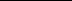 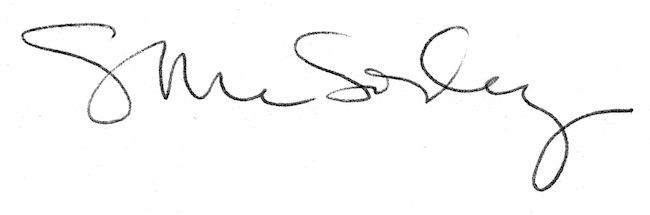 